ЕСЛИ РЕБЕНОК ЗАБОЛЕЛ…Ребенок заболел. Поведение его изменилось: он плачет, просится на руки, отказывается от еды, становится вялым и не играет, как обычно. Вы тревожно трогаете его ручки и ножки… Не надо теряться!Прежде всего, измерьте ребенку температуру и уложите его в кроватку.	Если малыша знобит, у него холодные ручки и ножки, укройте его потеплее и положите к ногам грелку.Заболевшего ребенка изолируйте от других детей и немедленно вызовите врача.Детей, контактировавших с больным ребенком, до разрешения врача нельзя отправлять в детские учреждения.Выделите заболевшему ребенку отдельные посуду, полотенца, горшок. Спать он должен обязательно на отдельной кровати.Если болезнь началась рвотой или поносом, не кормите ребенка до прихода врача, а только поите кипяченой водой или чаем.Пеленку или горшок с испражнениями сохраните и покажите врачу.Если врач сочтет необходимым поместить ребенка в больницу, вы должны согласиться.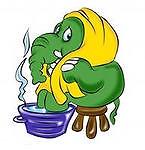 